Romeo and Juliet Outline		Name___________________Class___#___Create an outline of a literary analysis paper that answers one of the following prompts:How does ____________ (literary device, technique, structure) affect the play?  Why did Shakespeare do this?How does ____________ (literary device, technique, structure) create the ________________ (theme, mood, style, tone, purpose) of Romeo and Juliet? Why did Shakespeare do this?Due Dates:Requirements:Planning:Thesis DraftsDraft your thesis below. After you receive feedback, you can re-write it and resubmit it for feedback.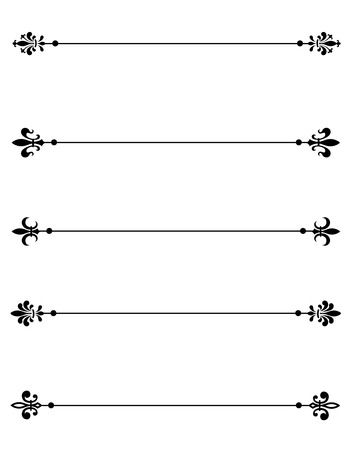 AssignmentDue dateTimeWhereThis planning sheetWednesday May 29th [35.3]in classstamp sheetOutline rough draftFriday June 7th [36.5]8 am.Turnitin.comPaper copy of rough draftFriday June 7th [36.5]In classPhysically bring to classOutline final draftTuesday June 11th [37.2]8 pm.Turnitin.comLength2 or 3 BTSsEvidenceMinimum 6 pieces evidence (total), with analysis for eachFormatMLA 3-level outline format AssessmentHumanities RubricGrade50 points in the Writing category (LA Only)Late penalty10% per day late (rough + final)Last day to submitFriday June 21st (Last day before finals) – after that it is a 0. Brainstorm possible literary devices, literary techniques, or structures that could be analyzed. List at least 5. Brainstorm different messages Shakespeare could be trying to send/different lessons that can be learned from the text. List at least 5. Brainstorm the parts of the text that are most interesting to you. List at least 5. Draft 1Draft 2Draft 3Draft 4Draft 5Draft 1Draft 2Draft 3Draft 4Draft 5Missing WhatMissing HowMissing So-What‘What’ too vague‘How’ too vague‘So What’ too vagueCheck grammarCheck spellingComma SpliceRun On Sent.Other (see me)Looks great!Missing WhatMissing HowMissing So-What‘What’ too vague‘How’ too vague‘So What’ too vagueCheck grammarCheck spellingComma SpliceRun On Sent.Other (see me)Looks great!Missing WhatMissing HowMissing So-What‘What’ too vague‘How’ too vague‘So What’ too vagueCheck grammarCheck spellingComma SpliceRun On Sent.Other (see me)Looks great!Missing WhatMissing HowMissing So-What‘What’ too vague‘How’ too vague‘So What’ too vagueCheck grammarCheck spellingComma SpliceRun On Sent.Other (see me)Looks great!Missing WhatMissing HowMissing So-What‘What’ too vague‘How’ too vague‘So What’ too vagueCheck grammarCheck spellingComma SpliceRun On Sent.Other (see me)Looks great!